Тренировочный план на похудение в домашних условиях   http://www.tvoytrener.com/doma/pohydenie_mygiki_doma.php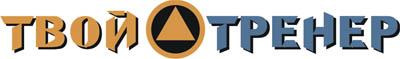 ИНДИВИДУАЛЬНЫЙ КОМПЛЕКС УПРАЖНЕНИЙЗаказать индивидуальный комплекс упражнений от Тимко Ильи (автора этого тенировочного плана и всех планов на сайте) вы можете здесь:http://www.tvoytrener.com/sotrydnichestvo/kompleks_upragnenii.phpЭтот план есть в нашем приложении «ТВОЙ ТРЕНЕР»НАШИ  БЕСПЛАТНЫЕ  КНИГИОБРАЩЕНИЕ  СОЗДАТЕЛЯ САЙТАЕсли вам понравился план тренировок - поддержите проект.
Команда нашего сайта делает всё возможное, чтобы вся информация на нём была абсолютно бесплатной для вас. И я надеюсь, что так будет и дальше. Но денег, что приносит проект, недостаточно для  его полноценного развития.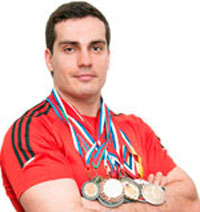 Реквизиты для перевода денег вы можете посмотреть здесь: http://www.tvoytrener.com/sotrydnichestvo/poblagodarit.php (С уважением, создатель и автор сайта Илья Тимко.)ТРЕНИРОВКА  11 НЕДЕЛЯ2 НЕДЕЛЯ3 НЕДЕЛЯ4 НЕДЕЛЯ5 НЕДЕЛЯ6 НЕДЕЛЯ7 НЕДЕЛЯРазминка 5–10 минутЖим лёжа на горизонтальной скамье (3-4х1012)Разводы с гантелями на наклонной скамье (3-4х10-12)Подтягивания к груди широким хватом (3-4х8-10)Тяга штанги в наклоне(3-4х8-10)Жим штанги сидя с груди(3-4х8-10)Подъем штанги на бицепс стоя(3-4х10-12)Французский жим со штангой сидя (3-4х10-12)Заминка 2-5 минутТРЕНИРОВКА  2Разминка 5–10 минутСкручивания лежа на полу(3-4х15-20)Подъем ног лежа(3-4х15-20)Бег или прыжки на скакалке30 – 60 минутЗаминка 2-5 минутТРЕНИРОВКА  3Разминка 5–10 минутПриседания со штангой на плечах (3х8-10)Выпады со штангой(3-4х8-10)Становая тяга со штангой(3-4х8-10)Становая тяга на прямых ногах(3-4х10-12)Зашагивания на лавку с гантелями (3-4х12-15)Голень стоя(3-4х15-20)Заминка 2-5 минутТРЕНИРОВКА  41 НЕДЕЛЯ2 НЕДЕЛЯ3 НЕДЕЛЯ4 НЕДЕЛЯ5 НЕДЕЛЯ6 НЕДЕЛЯ7 НЕДЕЛЯРазминка 5–10 минутСкручивания лежа на полу(3-4х15-20)Подъем ног лежа(3-4х15-20)Бег или прыжки на скакалке30 – 60 минутЗаминка 2-5 минутТРЕНИРОВКА  5Разминка 5–10 минутОтжимания от лавки(3-4х15-20)Подтягивания обратным хватом (3-4х8-10)Жим гантелей сидя(3-4х12-15)Жим штанги сидя из за головы(3-4х8-10)Отжимания от лавки сзади(3-4х12-15)Сгибание / разгибание кистей со штангой (3-4х12-15)Заминка 2-5 минут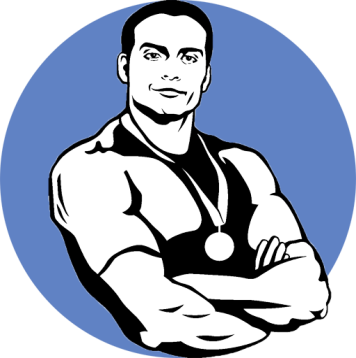 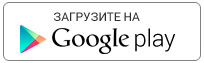 https://play.google.com/store/apps/details?id=com.tvoytrener.timkoilia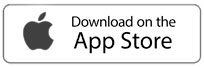 https://itunes.apple.com/ru/app/%D1%82%D0%B2%D0%BE%D0%B9-%D1%82%D1%80%D0%B5%D0%BD%D0%B5%D1%80/id1299904851?mt=8 Версия для компаhttps://yadi.sk/d/MEPa9xnB3R98By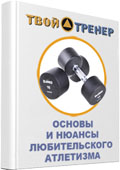 http://tvoytrener.com/kniga_tvoytrener.php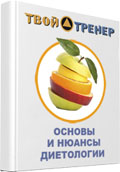 http://tvoytrener.com/kniga_tvoytrener2.phphttp://tvoytrener.com/kniga_tvoytrener3.php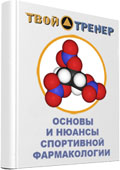 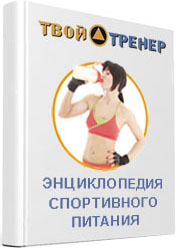 http://tvoytrener.com/kniga_tvoytrener5.php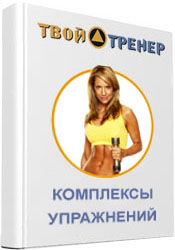 http://tvoytrener.com/kniga_tvoytrener6.phphttp://tvoytrener.com/kniga_tvoytrener4.php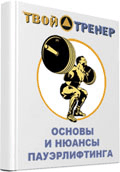 